Related Milestones:Geog M2:• Use fieldwork to observe and record the human and physical features in the local area using a range of methods including sketch maps, plans and graphs and digital technologies. • Use a range of resources to identify the key physical and human features of a location. • human geography, including: settlements and land use. • Describe how the locality of the school has changed over time. Describe key features of: • physical geography, including: rivers, mountains, (volcanoes and earthquakes) and the water cycle. • Ask and answer geographical questions about the physical and human characteristics of a location. • Explain own views about locations, giving reasons. • Use maps, atlases, globes and digital/computer mapping to locate countries and describe features.Local Area – Skills and FieldworkWhere am I?Where is my school located?Can I use a map to identify where I live and where my school is?What are some human features in the local environment?What are some physical features in the local environment? Can I use a map to locate some human and geographical features in my local environment?What is the local land used for? How has the land use changed over time, and why? How could I use sketch maps, plans, graphs and computers to record what I have observed?What do I like/dislike about where I live?What is the water cycle?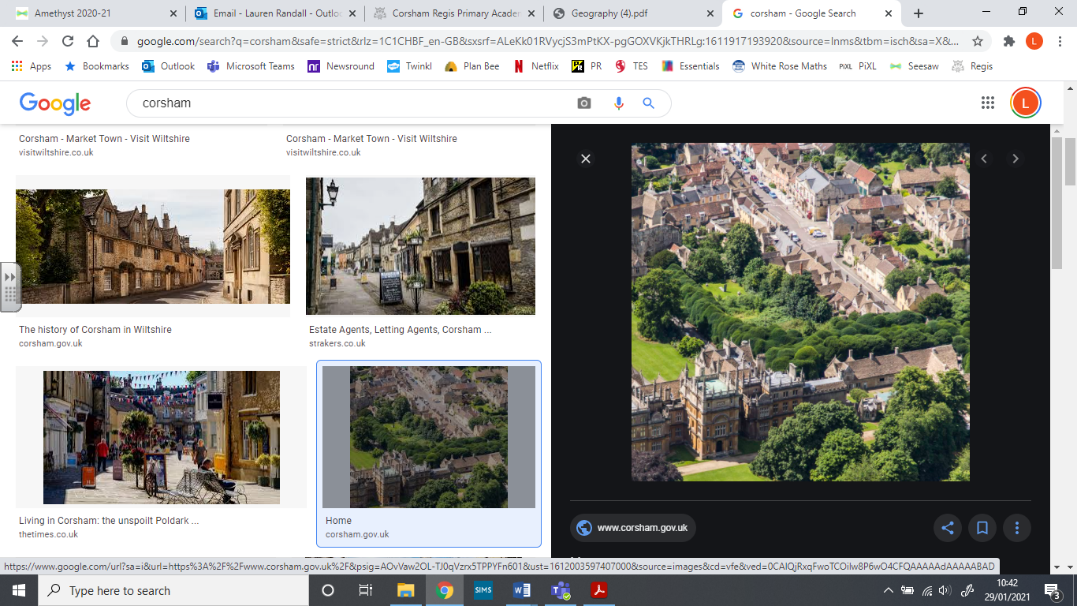 Where is my school located?Can I use a map to identify where I live and where my school is?What are some human features in the local environment?What are some physical features in the local environment? Can I use a map to locate some human and geographical features in my local environment?What is the local land used for? How has the land use changed over time, and why? How could I use sketch maps, plans, graphs and computers to record what I have observed?What do I like/dislike about where I live?What is the water cycle?